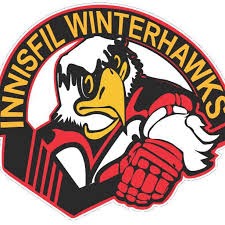 TOURNAMENT / EXHIBITION GAME – TRAVEL PERMIT REQUEST FORM2022-2023TOURNAMENT    OR     EXHIBITION   (PLEASE CIRCLE)This is our teams:  1st,  2nd,  3rd,  4th   tournament or exhibition game this season.  (PLEASE CIRCLE)TOURNAMENT NAME:  __________________________________________HOST ASSOCIATION: ___________________________________________HOST CITY, PROC/STATE: _______________________________________TOURNAMENT SANCTION#: _________________ (NECESSARY TO PROCESS REQUEST)TOURNAMENT / EXHIBITION DATES: __________________________________________DIVISION: ___________________________      CATEGORY: ____________________________COACH: _____________________________ TEAM MANAGER: _______________________________CONTACT NUMBER: __________________________ EMAIL: ___________________________________NOTE: If attending a tournament outside of the OMHA jurisdiction, a TRAVEL PERMIT must be sent along with this form so the convener can send it to the OMHA for approval.
Please submit this form to IMHA – OMHA Centre Delegate a minimum of 2 weeks prior to the tournament start date.PARTICIPATION IN TOURNAMENTS DURING PLAYDOWNS IS NOT PERMITTEDJason Black, IMHA – Director of Representative Hockey/OMHA Centre Delegateemail: imharephockey@gmail.com 